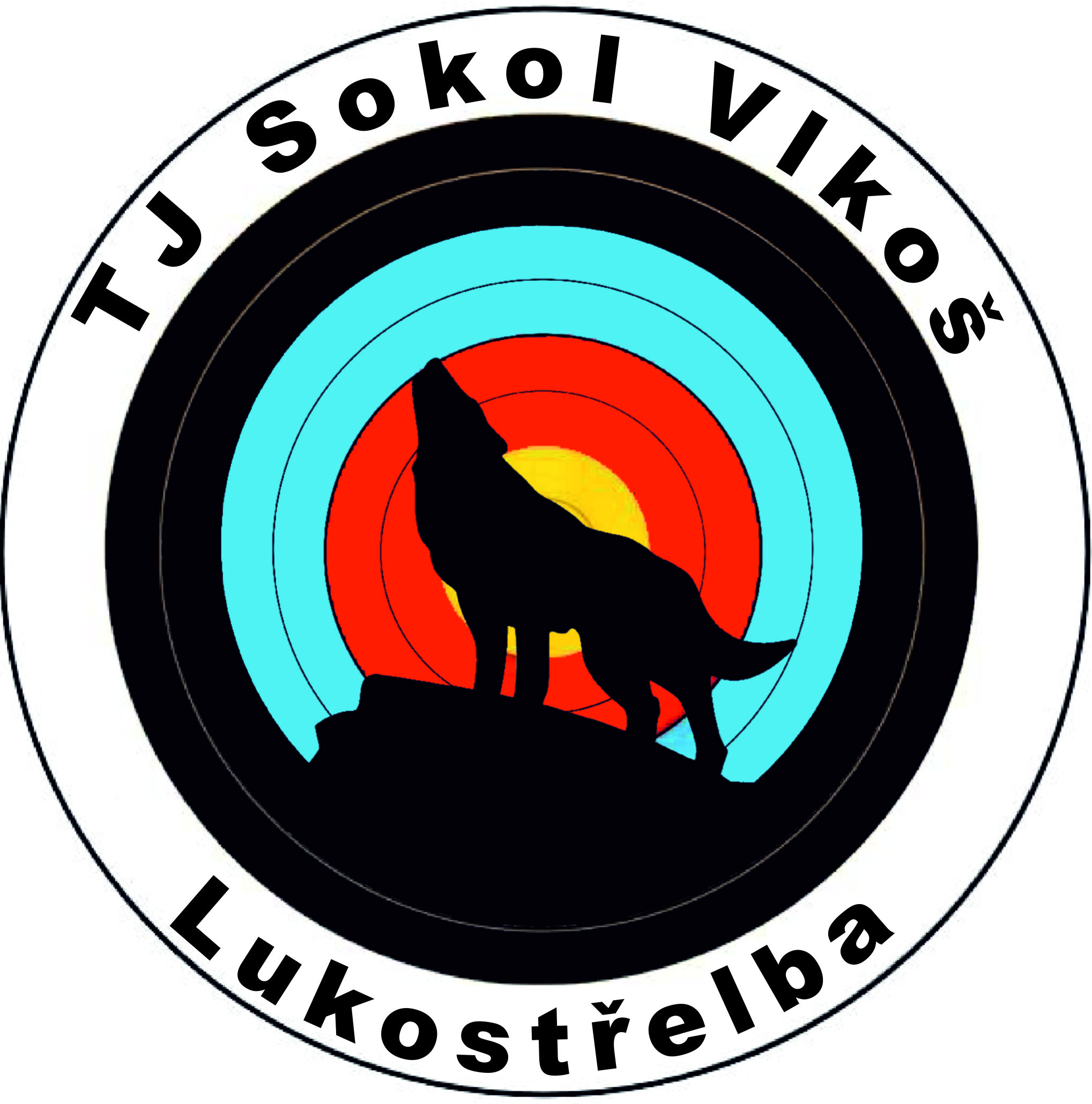                             1.Vlkošský venkovní lukostřelecký závod A.Všeobecná ustanoveníPořadatel:                	TJ Sokol Vlkoš oddíl lukostřelbyDatum:                     	neděle 23. 9. 2018Místo:                      	fotbalové hřiště TJ Sokol Vlkoš, Vlkoš 135Ředitel závodu:        	Marek KřižkaRozhodčí:                	Petr HronekPřihlášky:           	Přihlášky je možné zasílat do čtvrtka 20. 9. 2018 včetně, přednostně je přijímáme přes Rcherz.com, případně mailem na adresu: lukostrelba.vlkos@seznam.czRozlosování: 		Provede pořadatel v pátek před závodem.Ubytování: 		Není zajišťovánoObčerstvení:      	K dispozici bude otevřený bufet (nápoje, káva, čaj, cukrovinky, párek v rohlíku..).Startovné: 		WA720  200Kč (KL 300Kč)  		ŽWA720, WA720/kr.  150Kč (KL 200Kč)  Pořadatel si vyhrazuje právo omezit účast podle kapacity střelnice.B. Technická ustanoveníPředpis: 		závodí se podle Pravidel WA, Soutěžního řádu ČLS a podle ustanovení tohoto rozpisu.Sestavy: 			WA720, ŽWA720, WA720/kr.Soutěžní třídy: 		muži, ženy, senioři, seniorky, junioři, juniorky, kadeti, kadetky, starší žáci, starší žákyně             divize: 			reflexní luk, holý luk a kladkový lukStartují: 			řádně přihlášení závodníci ( upřednostnění budou závodníci s platnou lukostřeleckou licencí )Časový harmonogram: 		9:00 - 9:30 prezentace I. skupiny (WA720)9:40 nástup, 9:40 - 10:00 trénink10:00 zahájení střelby12:30 - 13:00 prezentace II. skupiny (ŽWA720, WA/kr.)13:10 nástup, 13:10 - 13:30 trénink13:30 zahájení střelbyDoplňující informace: Všichni závodníci startují na vlastní nebezpečí. Družstva, která budou střílet kolo dlouhodobých soutěží, tuto skutečnost nahlásí pořadateli v přihlášce. Závodníci startují v řádném sportovním úboru, v oddílovém dresu. Zaplacením startovného dávají střelci souhlas s pořízením fotodokumentace a s využití osobních údajů ke zpracování výsledků, odesláním na ČLS a pro potřeby oddílu TJ Sokol Vlkoš.Ve Vlkoši dne 2. 9. 2018  ing. Jarmila Slavíčková					                           Marek Křižkapředsedkyně TJ Sokol Vlkoš 						              ředitel závodu